Reception Homework W/B 22/4/19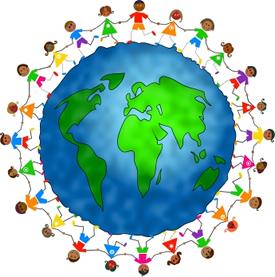 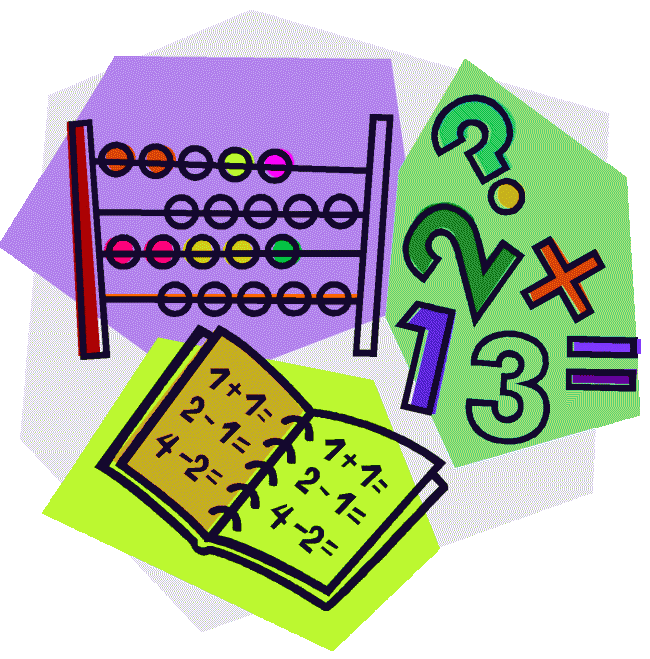 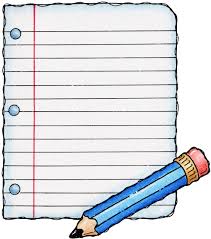 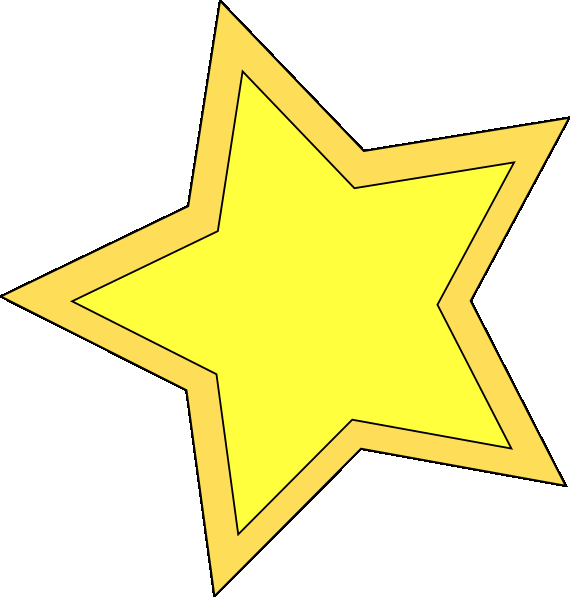 